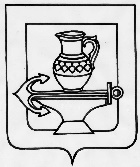 Совет депутатов сельского поселения Ленинский сельсовет Липецкого муниципального района Липецкой областиРоссийской ФедерацииДвадцать шестая сессия шестого созываРЕШЕНИЕ 8 сентября 2022 года        	                                                                              № 79О принятии к рассмотрению инициативы Совета депутатов Липецкого муниципального района Липецкой областиРоссийской Федерации по преобразованию всех сельскихпоселений, входящих в состав Липецкого муниципальногорайона Липецкой области Российской Федерации,путем их объединения и наделения вновьобразованного муниципального образованиястатусом муниципального округа, выдвинутую решением Совета депутатов Липецкого муниципального района Липецкой области Российской Федерации от 25.08.2022г. № 163.Рассмотрев решение Совета депутатов Липецкого муниципального района Липецкой области от 25 августа 2022 года № 163 «О выдвижении инициативы по преобразованию всех сельских поселений, входящих в состав Липецкого муниципального района Липецкой области Российской Федерации, путем их объединения с наделением вновь образованного муниципального образования статусом муниципального округа», в соответствии с Федеральным законом  от 6 октября 2003 года № 131-ФЗ «Об общих принципах организации местного самоуправления в Российской Федерации», Уставом сельского поселения Ленинский сельсовет Липецкого муниципального района Липецкой области Российской Федерации, Совет депутатов сельского поселения Ленинский сельсовет Липецкого муниципального района Липецкой области Российской ФедерацииРЕШИЛ:1. Принять к рассмотрению инициативу Совета депутатов Липецкого муниципального района Липецкой области Российской Федерации о преобразовании всех сельских поселений, входящих в состав Липецкого муниципального района Липецкой области Российской Федерации, путем объединения сельского поселения Боринский сельсовет Липецкого муниципального района Липецкой области Российской Федерации, сельского поселения Большекузьминский сельсовет Липецкого муниципального района Липецкой области Российской Федерации, сельского поселения Васильевский сельсовет Липецкого муниципального района Липецкой области Российской Федерации, сельского поселения Введенский сельсовет Липецкого муниципального района Липецкой области Российской Федерации, сельского поселения Вербиловский сельсовет Липецкого муниципального района Липецкой области Российской Федерации, сельского поселения Грязновский сельсовет Липецкого муниципального района Липецкой области Российской Федерации, сельского поселения Ивовский сельсовет Липецкого муниципального района Липецкой области Российской Федерации, сельского поселения Косыревский сельсовет Липецкого муниципального района Липецкой области Российской Федерации, сельского поселения Круто-Хуторской сельсовет Липецкого муниципального района Липецкой области Российской Федерации, сельского поселения Кузьмино-Отвержский сельсовет Липецкого муниципального района Липецкой области Российской Федерации, сельского поселения Ленинский сельсовет Липецкого муниципального района Липецкой области Российской Федерации, сельского поселения Лубновский сельсовет Липецкого муниципального района Липецкой области Российской Федерации, сельского поселения Новодеревенский сельсовет Липецкого муниципального района Липецкой области Российской Федерации, сельского поселения Новодмитриевский сельсовет Липецкого муниципального района Липецкой области, сельского поселения Падовский сельсовет Липецкого муниципального района Липецкой области Российской Федерации, сельского поселения Пружинский сельсовет Липецкого муниципального района Липецкой области Российской Федерации, сельского поселения Сенцовский сельсовет Липецкого муниципального района Липецкой области Российской Федерации, сельского поселения Стебаевский сельсовет Липецкого муниципального района Липецкой области Российской Федерации, сельского поселения Сырский сельсовет Липецкого муниципального района Липецкой области Российской Федерации, сельского поселения Тележенский сельсовет Липецкого муниципального района Липецкой области Российской Федерации, сельского поселения Частодубравский сельсовет Липецкого муниципального района Липецкой области Российской Федерации, и наделением вновь образованного муниципального образования статусом муниципального  округа, выдвинутую решением Совета депутатов Липецкого муниципального района Липецкой области Российской Федерации от 25.08.2022г. № 163.2. Направить настоящее решение в адрес представительных органов сельских поселений Липецкого муниципального района Липецкой области, а также в Совет депутатов Липецкого муниципального района Липецкой области Российской Федерации. 3. Настоящее решение вступает в силу со дня официального обнародования. Председатель Совета депутатов сельского поселения Ленинскийсельсовет Липецкого муниципального района Липецкой области                                                                                    Н.А. Митина